§1523.  Limited liability company agreement; effect on limited liability company and persons admitted as members; preformation agreement1.  Agreement binding and enforceable.  A limited liability company is bound by and may enforce the limited liability company agreement, whether or not the limited liability company has itself manifested assent to the limited liability company agreement.[PL 2009, c. 629, Pt. A, §2 (NEW); PL 2009, c. 629, Pt. A, §3 (AFF).]2.  Member a party.  A person that is admitted as a member of a limited liability company becomes a party to and assents to the limited liability company agreement except as provided in section 1553, subsection 1.[PL 2009, c. 629, Pt. A, §2 (NEW); PL 2009, c. 629, Pt. A, §3 (AFF).]3.  Initial members agreement.  Two or more persons intending to be the initial members of a limited liability company may make an agreement providing that upon the formation of the limited liability company the agreement becomes the limited liability company agreement.  One person intending to be the initial member of a limited liability company may assent to terms providing that upon the formation of the limited liability company the terms will become the limited liability company agreement.[PL 2009, c. 629, Pt. A, §2 (NEW); PL 2009, c. 629, Pt. A, §3 (AFF).]SECTION HISTORYPL 2009, c. 629, Pt. A, §2 (NEW). PL 2009, c. 629, Pt. A, §3 (AFF). The State of Maine claims a copyright in its codified statutes. If you intend to republish this material, we require that you include the following disclaimer in your publication:All copyrights and other rights to statutory text are reserved by the State of Maine. The text included in this publication reflects changes made through the First Regular and First Special Session of the 131st Maine Legislature and is current through November 1. 2023
                    . The text is subject to change without notice. It is a version that has not been officially certified by the Secretary of State. Refer to the Maine Revised Statutes Annotated and supplements for certified text.
                The Office of the Revisor of Statutes also requests that you send us one copy of any statutory publication you may produce. Our goal is not to restrict publishing activity, but to keep track of who is publishing what, to identify any needless duplication and to preserve the State's copyright rights.PLEASE NOTE: The Revisor's Office cannot perform research for or provide legal advice or interpretation of Maine law to the public. If you need legal assistance, please contact a qualified attorney.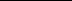 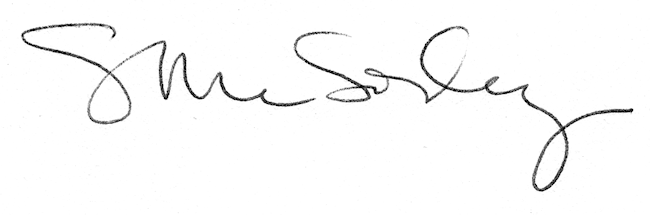 